RELATÓRIO DE RECEBIMENTO DE ANIMAIS SILVESTRES DO MÊS DE FEVEREIRO PROVENIENTES DO MUNICÍPIO CAJAMARTABELA RESUMO RELAÇÃO DE ÓBITOS DE ANIMAIS SILVESTRES TABELA RESUMORELAÇÃO DE SOLTURAS DE ANIMAIS SILVESTRES TABELA RESUMOANIMAIS SILVESTRES PROVENIENTES DO MUNICÍPIO CAJAMAR QUE PERMANECEM EM PROCESSO DE REABILITAÇÃO NA ASSOCIAÇÃO MATA CILIARRELATÓRIO FOTOGRÁFICO DE ANIMAIS SILVESTRES NO MÊS DE FEVEREIRO DO MUNICÍPIO DE CAJAMAR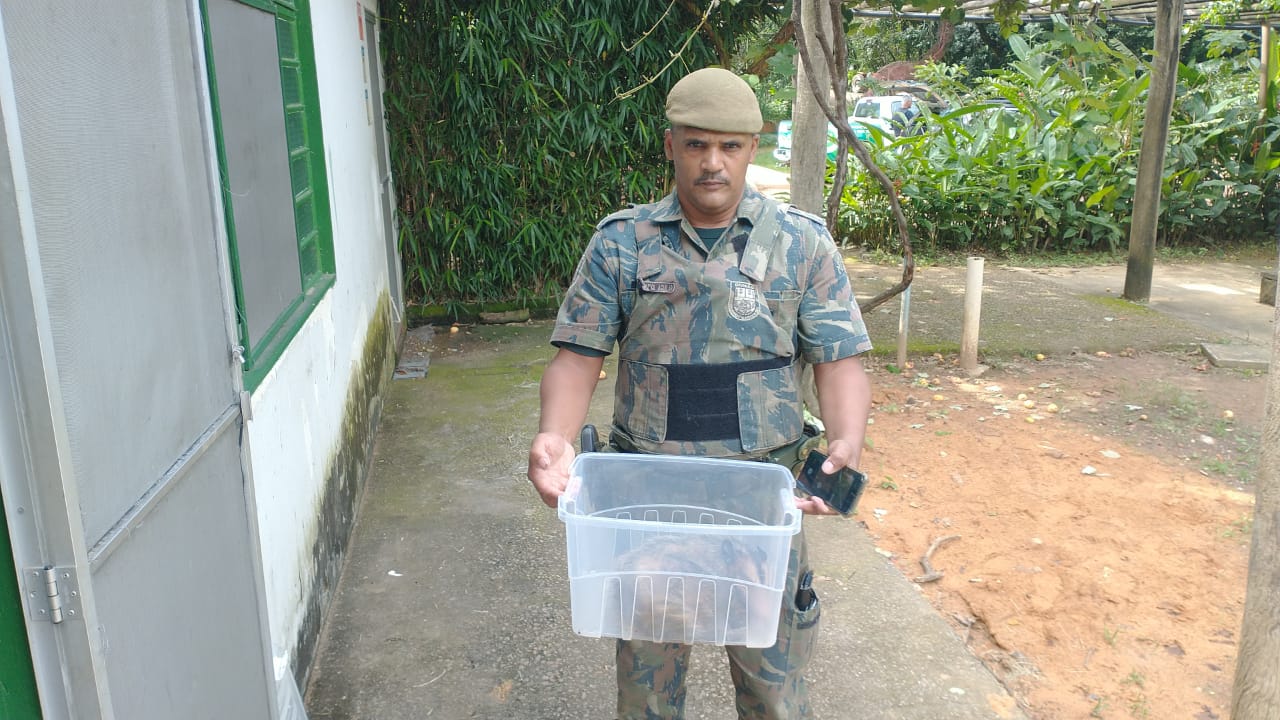 (42522 a 42530) – Gambás-de-orelha-preta, mãe com filhotes, encontrados em chácara, vítimas de ataque de cão. Entregues pela Guarda Municipal de Cajamar no dia 04-02-2023.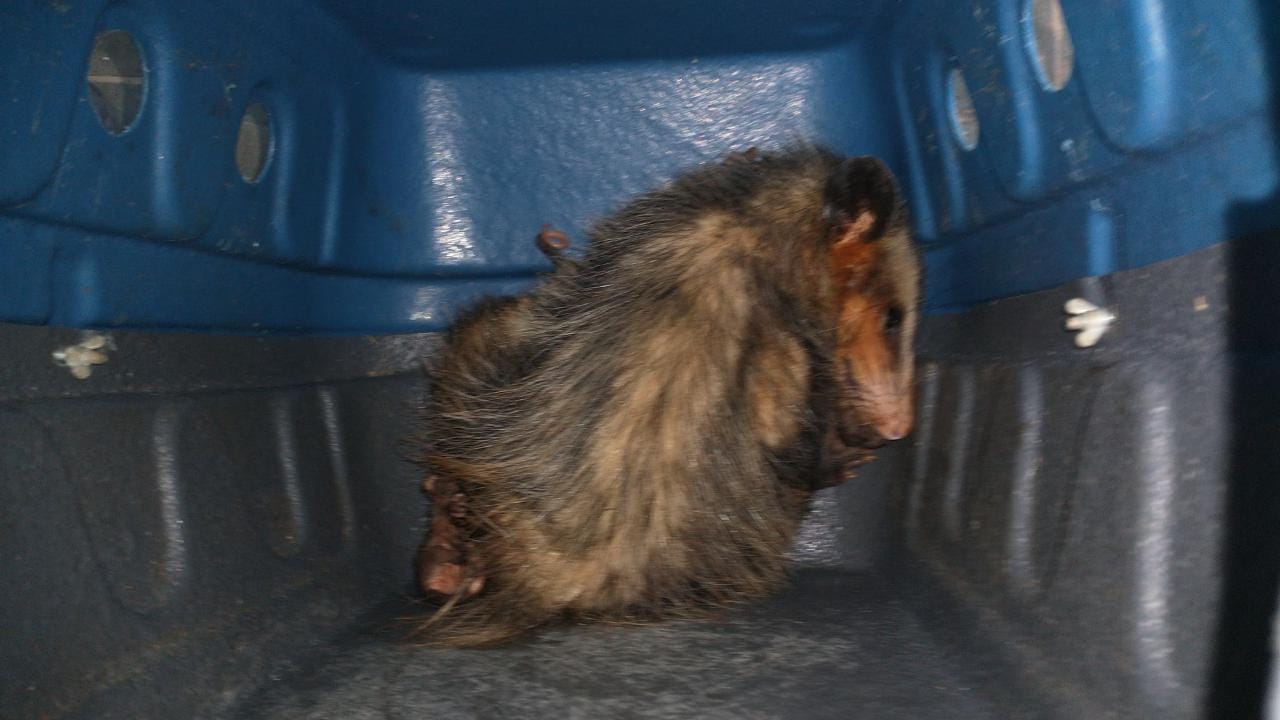 (42522 a 42530) – Gambás-de-orelha-preta.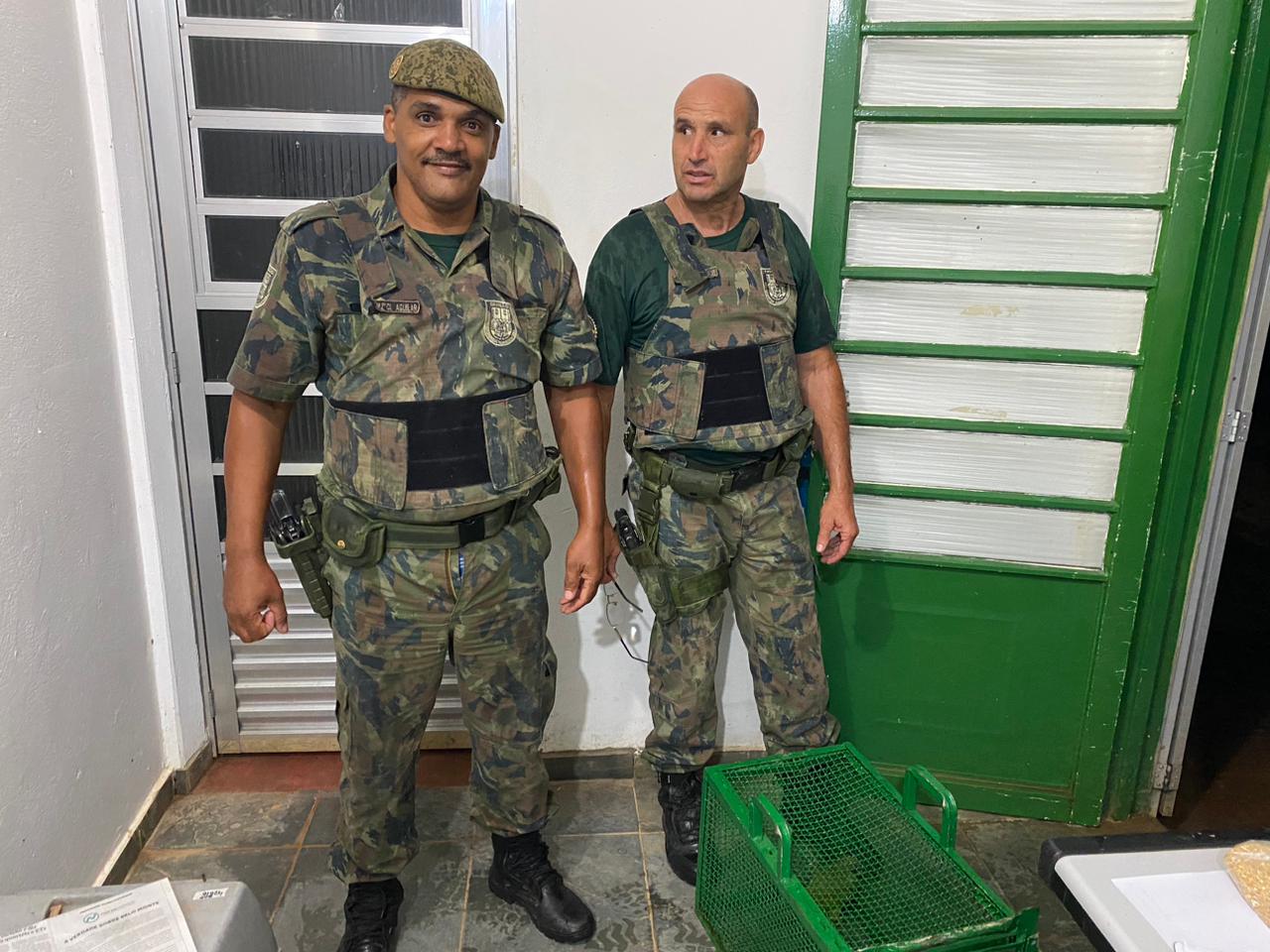 (42627) - Maitaca, jovem, colidiu com vidraça. Entregue pela Guarda Municipal de Cajamar no dia 10-02-2023.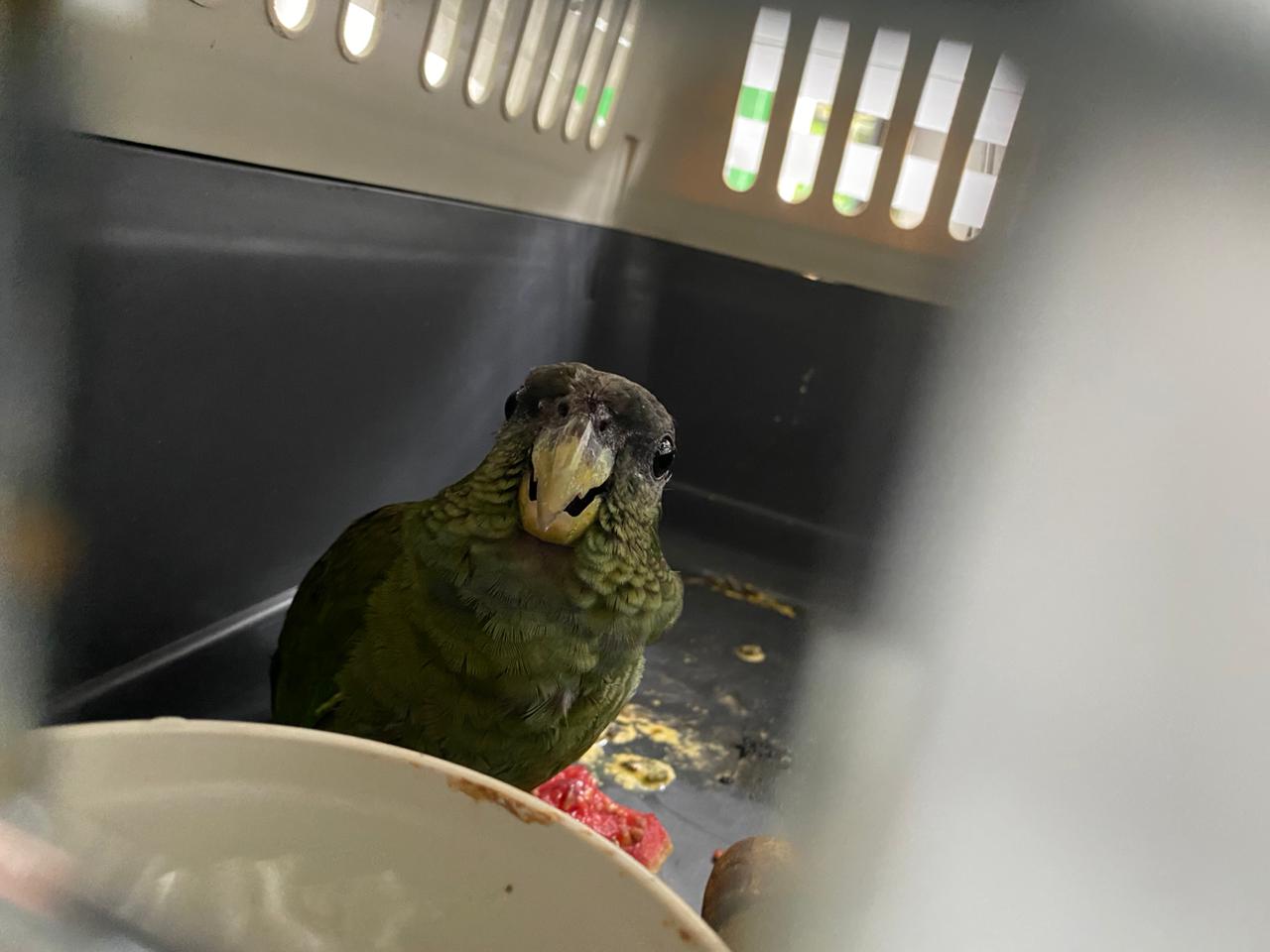 (42627) – Maitaca.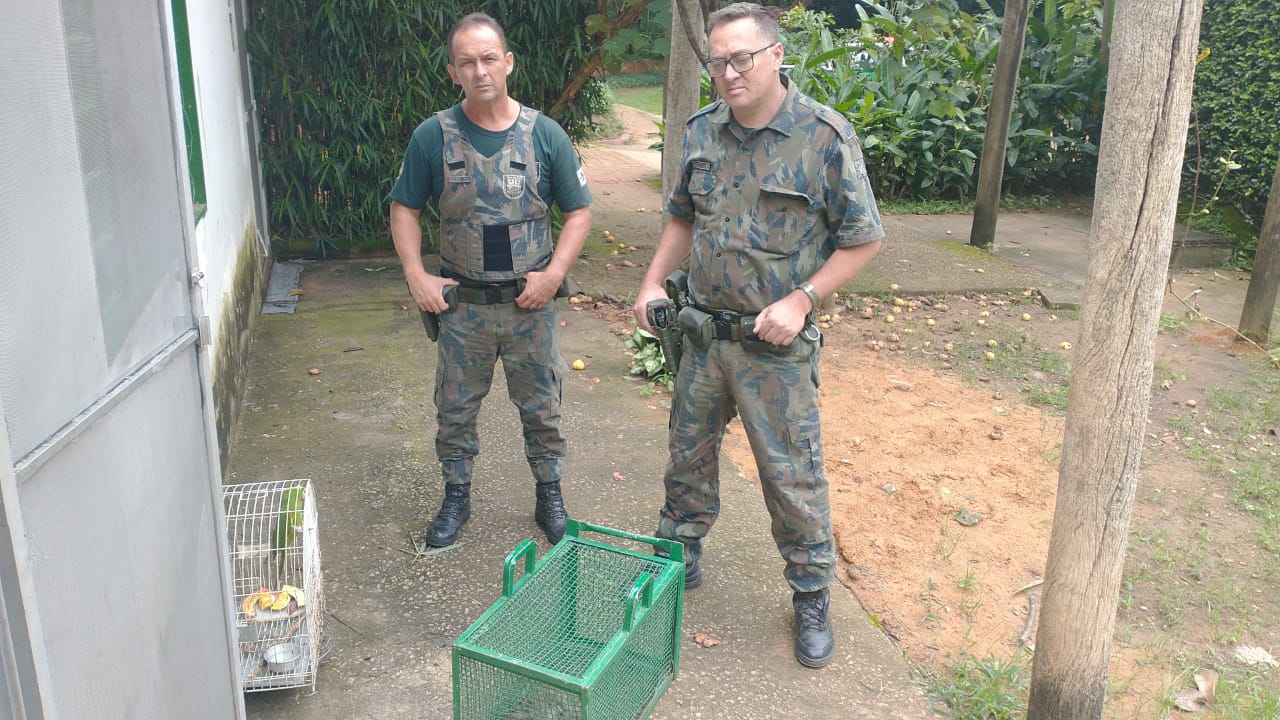 (42628) – Gambá-de-orelha-preta, encontrado em portaria de condomínio, não movimenta membro pélvico. Entregue pela Guarda Municipal de Cajamar no dia 11-02-2023.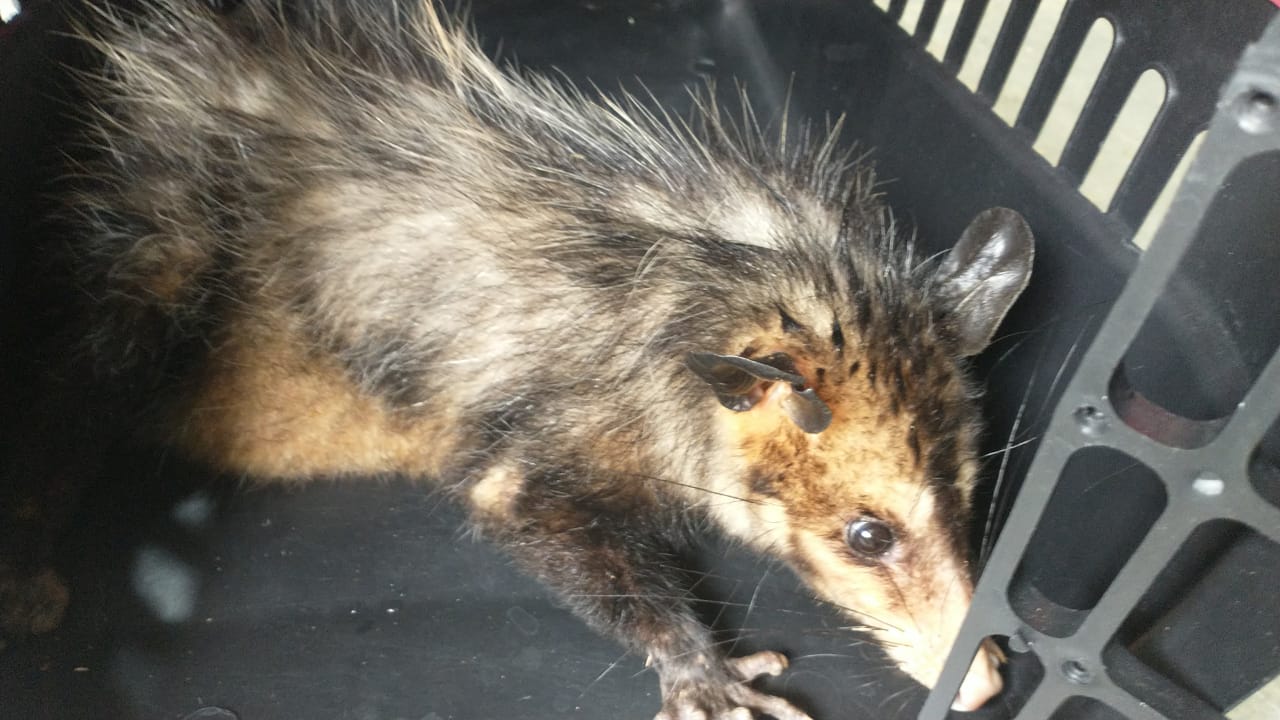 (42628) – Gambá-de-orelha-preta.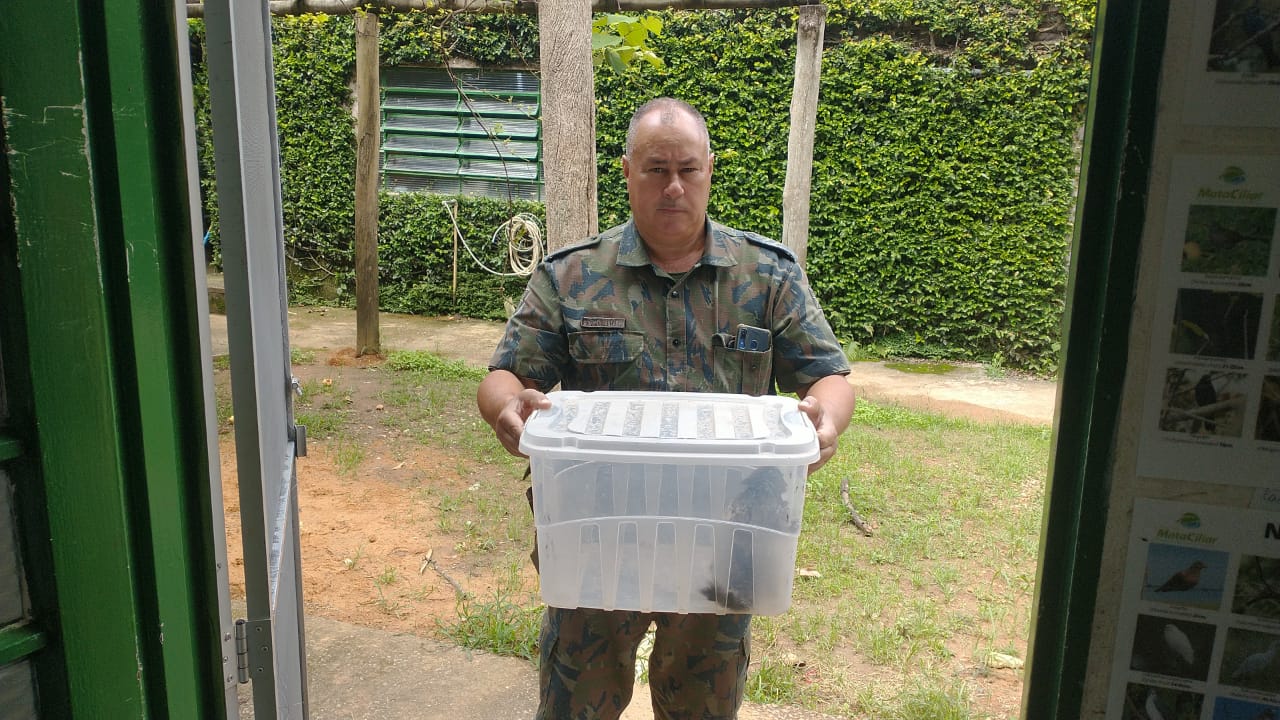 (42668) – Sagui-de-tufo-preto, atropelado, com lesão antiga em cauda. Entregue pela Guarda Municipal de Cajamar no dia 12-02-2023.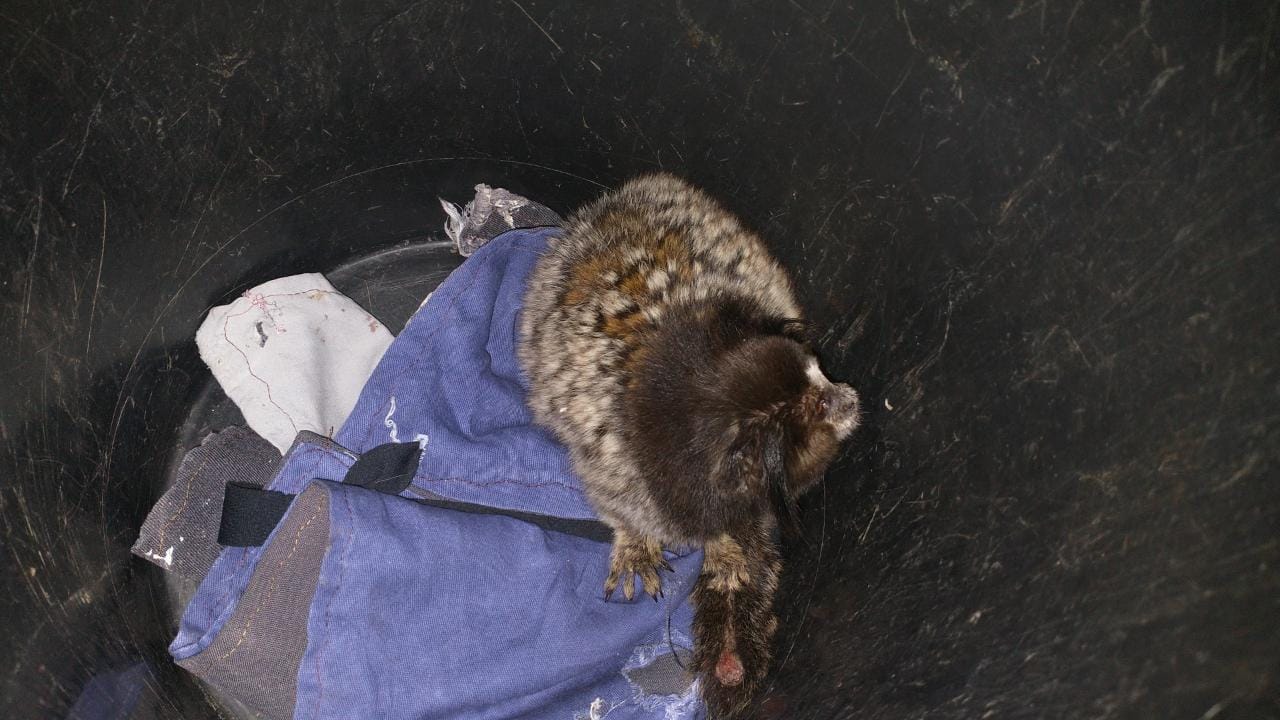 (42668) – Sagui-de-tufo-preto.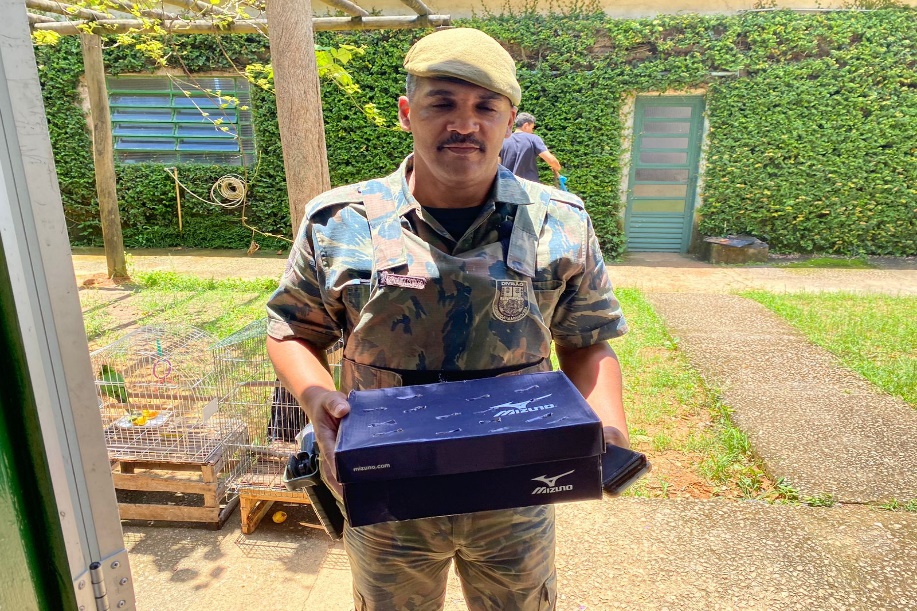 (42702) - Bem-te-vi, filhote. Entregue pela Guarda Municipal de Cajamar no dia 14-02-2023.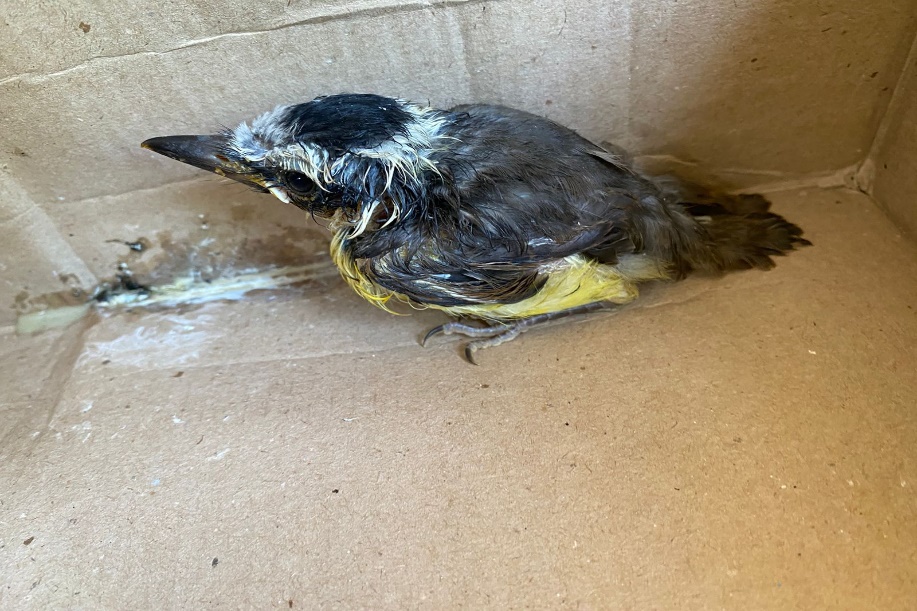 (42702) - Bem-te-vi.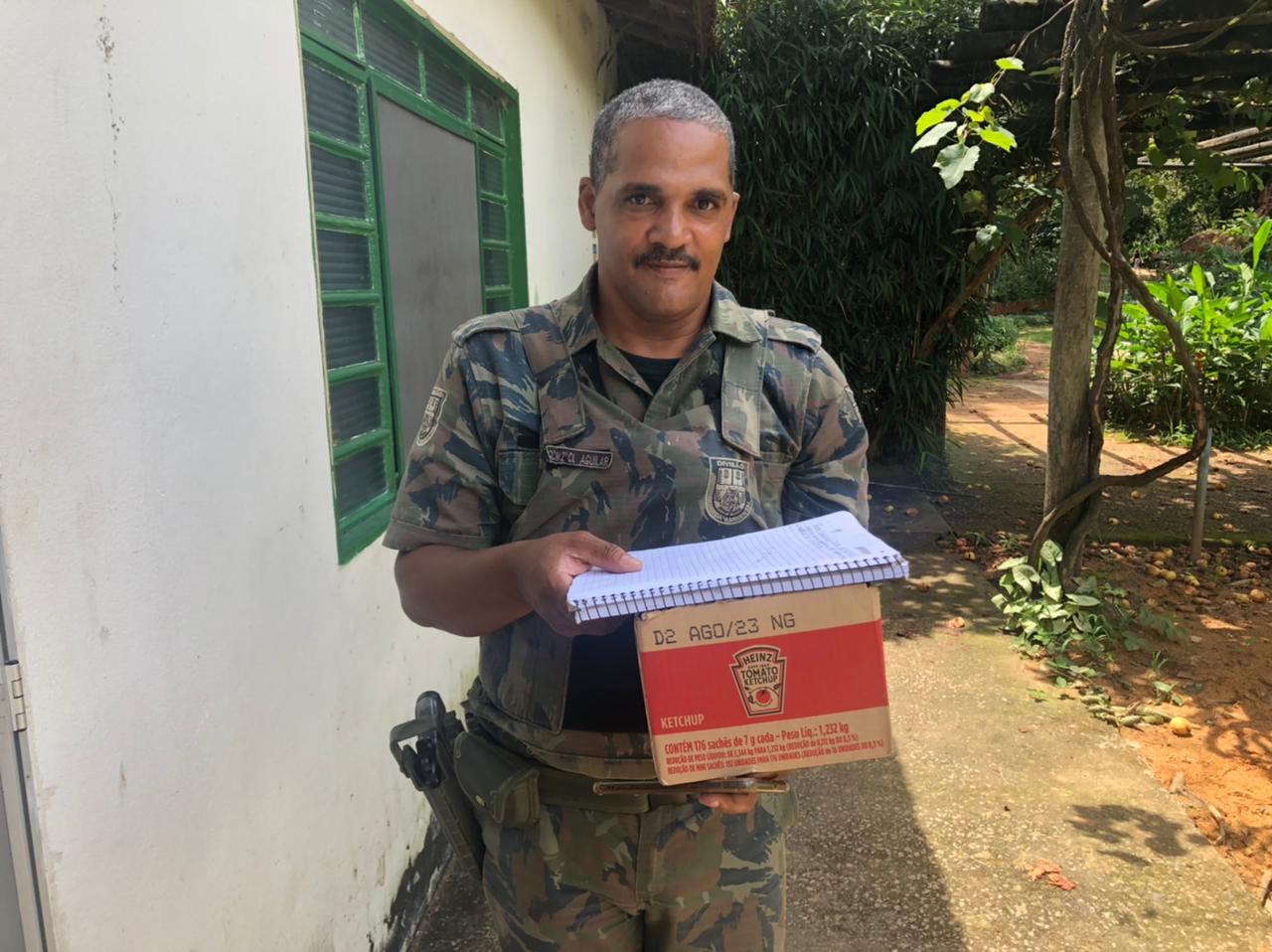 (42743) - Rolinha-roxa, colidiu com vidro. Entregue pela Guarda Municipal de Cajamar no dia 16-02-2023.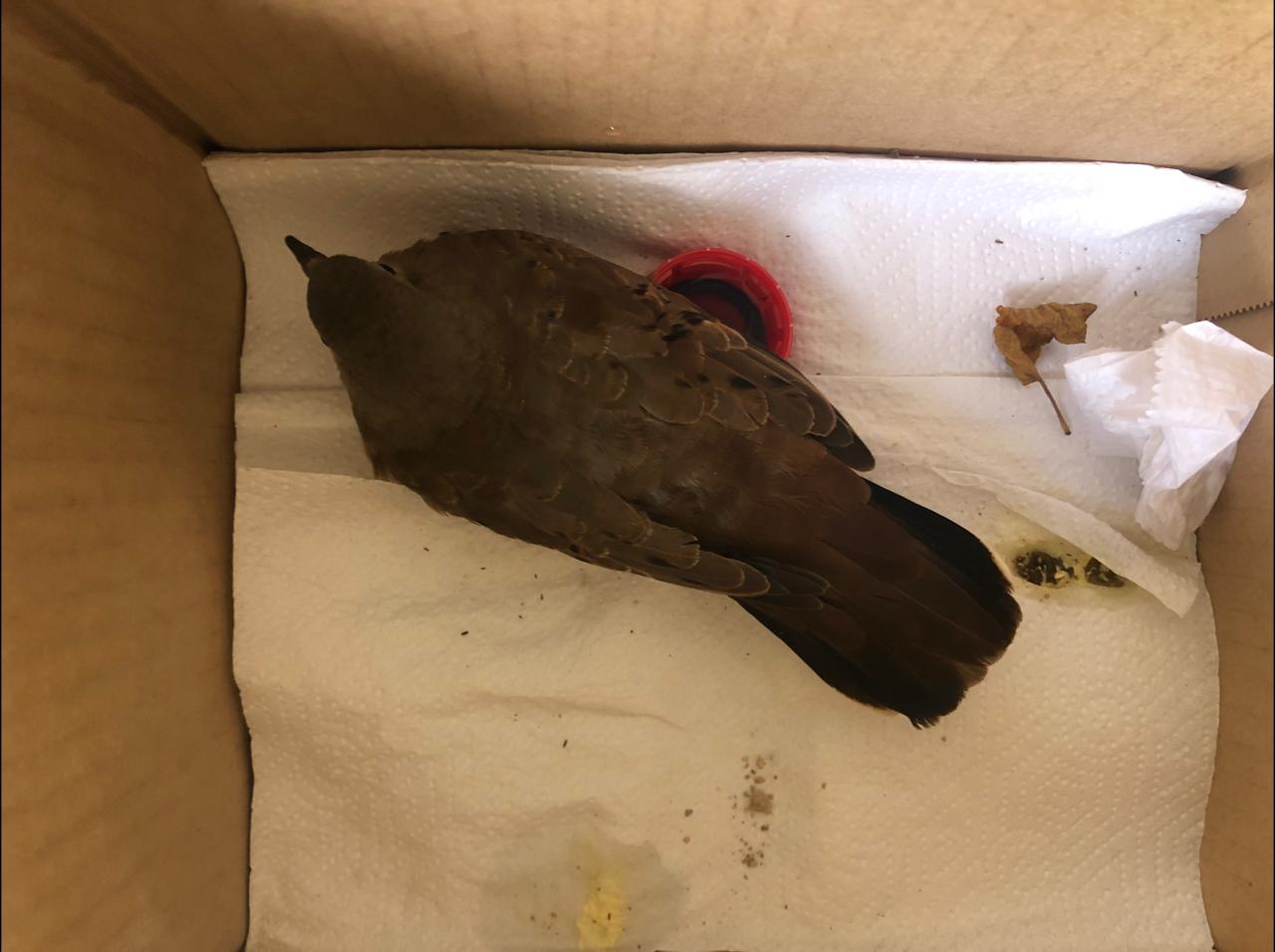 (42743) - Rolinha-roxa.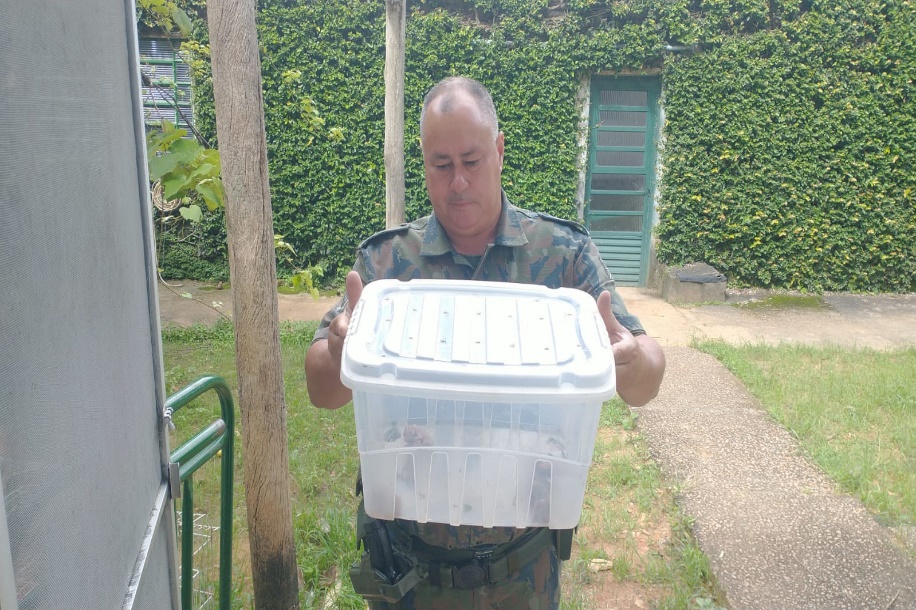 (42746 a 42751) - Gambás, filhotes, órfãos após mãe ser atacada por cão. Entregues pela Guarda Municipal de Cajamar no dia 16-02-2023.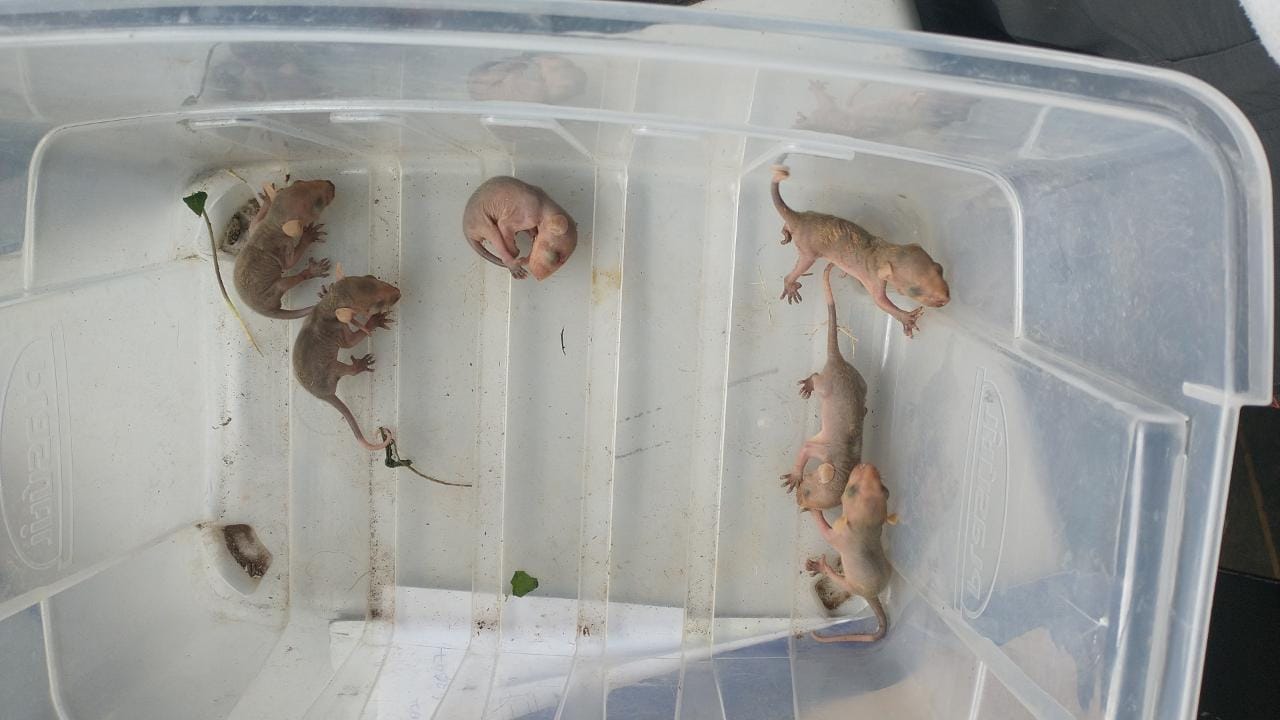 (42746 a 42751) – Gambás.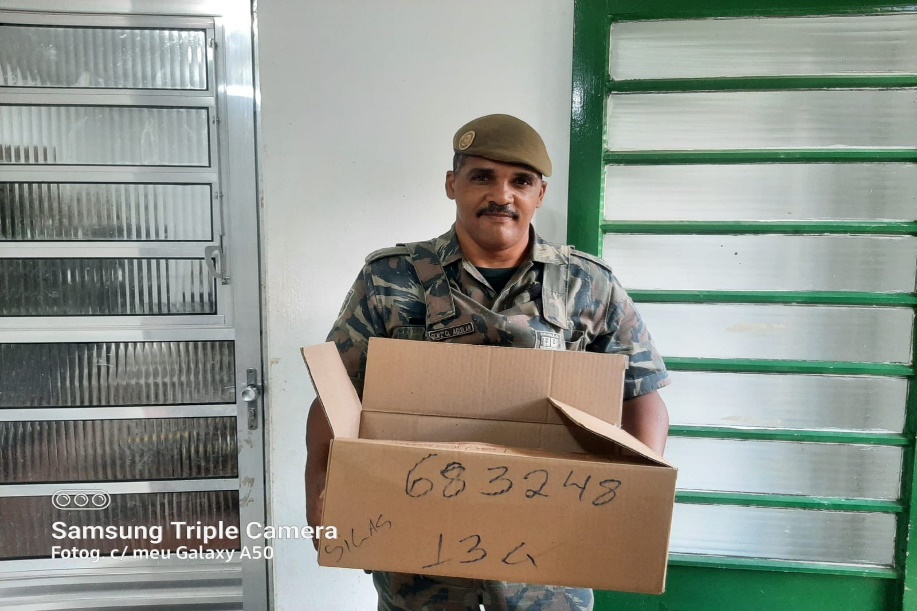 (42805 e 42806) - Marrecos, encontrados próximo a riacho, prostrados. Entregue pela Guarda Municipal de Cajamar no dia 20-02-2023.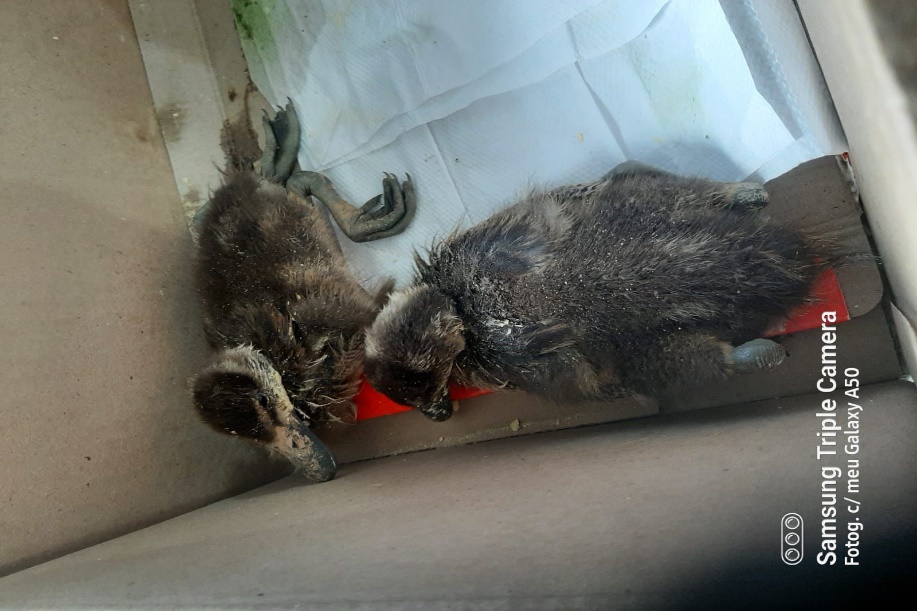 (42805 e 42806) – Marrecos.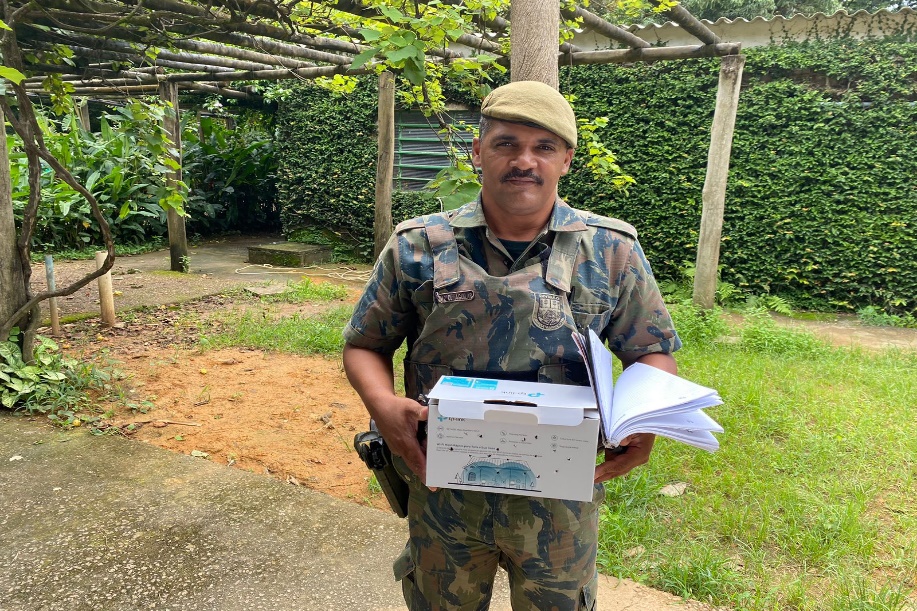 (42879) - Bem-te-vi, encontrado em chácara há 1 semana e cuidado por munícipe. Entregue pela Guarda Municipal de Cajamar no dia 26-02-2023.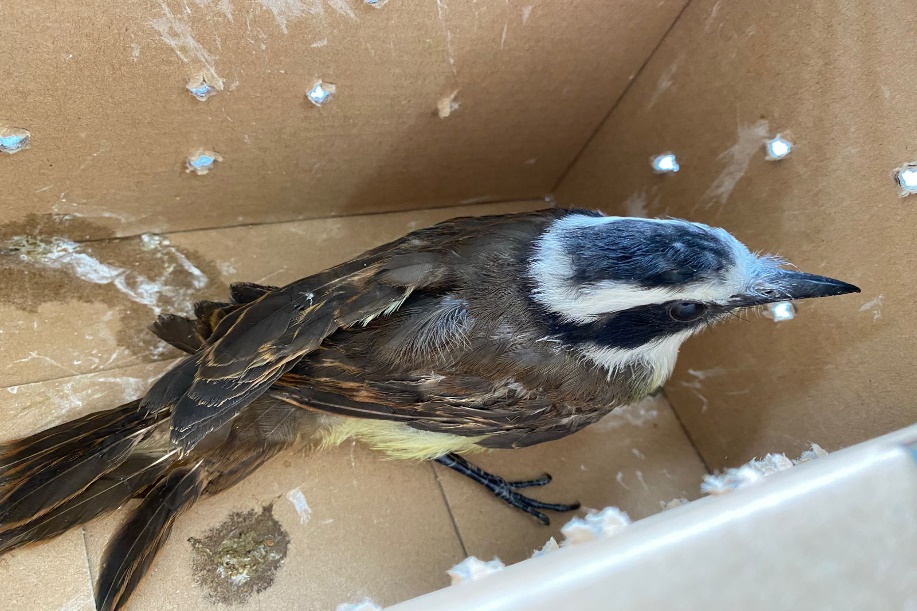 (42879) - Bem-te-vi.RGDATA DE ENTRADANOME POPULARNOME CIENTÍFICO4252204/02/2023Gambá-de-orelha-pretaDidelphis aurita4252304/02/2023Gambá-de-orelha-pretaDidelphis aurita4252404/02/2023Gambá-de-orelha-pretaDidelphis aurita4252504/02/2023Gambá-de-orelha-pretaDidelphis aurita4252604/02/2023Gambá-de-orelha-pretaDidelphis aurita4252704/02/2023Gambá-de-orelha-pretaDidelphis aurita4252804/02/2023Gambá-de-orelha-pretaDidelphis aurita4252904/02/2023Gambá-de-orelha-pretaDidelphis aurita4253004/02/2023Gambá-de-orelha-pretaDidelphis aurita4262710/02/2023Maitaca-verdePionus maximilianus4262811/02/2023Gambá-de-orelha-pretaDidelphis aurita4266812/02/2023Sagui-de-tufo-pretoCallithrix penicillata4270214/02/2023Bem-te-viPitangus sulphuratus4274316/02/2023RolinhaColumbina talpacoti4274616/02/2023GambáDidelphis sp.4274716/02/2023GambáDidelphis sp.4274816/02/2023GambáDidelphis sp.4274916/02/2023GambáDidelphis sp.4275016/02/2023GambáDidelphis sp.4275116/02/2023GambáDidelphis sp.4280520/02/2023Marreco4280620/02/2023Marreco4287926/02/2023Bem-te-viPitangus sulphuratusTOTAL: 23 ANIMAISTOTAL: 23 ANIMAISTOTAL: 23 ANIMAISTOTAL: 23 ANIMAISCLASSENº DE ANIMAIS%Aves635,29%Mamíferos1773,91%RépteisRGDATA DE ENTRADANOME POPULARNOME CIENTÍFICODESTINODATA DE SAÍDA4252204/02/2023Gambá-de-orelha-pretaDidelphis auritaOBITO04/02/20234252304/02/2023Gambá-de-orelha-pretaDidelphis auritaOBITO04/02/20234252404/02/2023Gambá-de-orelha-pretaDidelphis auritaOBITO04/02/20234252504/02/2023Gambá-de-orelha-pretaDidelphis auritaOBITO04/02/20234252604/02/2023Gambá-de-orelha-pretaDidelphis auritaOBITO04/02/20234252704/02/2023Gambá-de-orelha-pretaDidelphis auritaOBITO04/02/20234252804/02/2023Gambá-de-orelha-pretaDidelphis auritaOBITO04/02/20234252904/02/2023Gambá-de-orelha-pretaDidelphis auritaOBITO04/02/20234253004/02/2023Gambá-de-orelha-pretaDidelphis auritaOBITO04/02/20234262811/02/2023Gambá-de-orelha-pretaDidelphis auritaOBITO11/02/20234266812/02/2023Sagui-de-tufo-pretoCallithrix penicillataOBITO21/02/20234270214/02/2023Bem-te-viPitangus sulphuratusOBITO15/02/20234274316/02/2023RolinhaColumbina talpacotiOBITO21/02/20234274616/02/2023GambáDidelphis sp.OBITO16/02/20234274716/02/2023GambáDidelphis sp.OBITO16/02/20234274816/02/2023GambáDidelphis sp.OBITO16/02/20234274916/02/2023GambáDidelphis sp.OBITO16/02/20234275016/02/2023GambáDidelphis sp.OBITO16/02/20234275116/02/2023GambáDidelphis sp.OBITO16/02/20234280520/02/2023MarrecoOBITO22/02/20234280620/02/2023MarrecoOBITO21/02/2023TOTAL: 21 ANIMAISTOTAL: 21 ANIMAISTOTAL: 21 ANIMAISTOTAL: 21 ANIMAISTOTAL: 21 ANIMAISTOTAL: 21 ANIMAISCLASSENº DE ANIMAIS%Aves419,05%Mamíferos1780,95%RépteisRGDATA DE ENTRADANOME POPULARNOME CIENTÍFICODESTINODATA DE SAÍDALOCAL SOLTURA4209010/01/2023Cachorro-do-matoCerdocyon thousSOLTURA13/02/2023CAJAMARTOTAL: 1 ANIMALTOTAL: 1 ANIMALTOTAL: 1 ANIMALTOTAL: 1 ANIMALTOTAL: 1 ANIMALTOTAL: 1 ANIMALTOTAL: 1 ANIMALCLASSENº DE ANIMAIS%AvesMamíferos1100%RépteisRGDATA DE ENTRADANOME POPULARNOME CIENTÍFICO3638207/01/2022Coruja-buraqueiraAthene cunicularia3649412/01/2022Galo-da-campinaParoaria dominicana3667723/01/2022MarrecoAnseriforme3667823/01/2022MarrecoAnseriforme3674327/01/2022Pássaro-pretoMolothrus oryzivorus3689605/02/2022Periquitão-maracanãPsittacara leucophthalmus3722722/02/2022Tucano-tocoRamphastos toco3763010/03/2022ColeirinhoSporophila caerulescens3787727/03/2022Trinca-ferroSaltator similis3798711/04/2022Periquitão-maracanãPsittacara leucophthalmus3851026/04/2022Jabuti-pirangaChelonoidis carbonaria3856204/05/2022JabutiTestudinata3903809/07/2022Pássaro-pretoGnorimopsar chopi3910723/07/2022Quiri-quiriFalco sparverius3917131/07/2022Periquitão-maracanãPsittacara leucophthalmus3929823/08/2022CarcaráCaracara plancus4013105/10/2022Gambá-de-orelha-pretaDidelphis aurita4018706/10/2022GambáDidelphis sp.4018806/10/2022GambáDidelphis sp.4018906/10/2022GambáDidelphis sp.4019006/10/2022GambáDidelphis sp.4053218/10/2022Gambá-de-orelha-pretaDidelphis aurita4062121/10/2022Passeriforme não identificado-4096909/11/2022Periquitão-maracanãPsittacara leucophthalmus4101312/11/2022ColeirinhoSporophila caerulescens4154407/12/2022Coruja-orelhudaAsio clamator4181926/12/2022Trinca-ferro Saltator similis4182026/12/2022Trinca-ferroSaltatos similis4182126/12/2022ColeirinhoSporophila caerulescens4182226/12/2022ColeirinhoSporophila caerulescens4182326/12/2022AzulãoCyanoloxia brissonii4182426/12/2022AzulãoCyanoloxia brissonii4182526/12/2022AzulãoCyanoloxia brissonii4197503/01/2023Jabuti-pirangaChelonoidis carbonaria4230522/01/2023Gambá-de-orelha-pretaDidelphis aurita4262710/02/2023Maitaca-verdePionus maximilianus4287926/02/2023Bem-te-viPitangus sulphuratusTOTAL 37 ANIMAISTOTAL 37 ANIMAISTOTAL 37 ANIMAISTOTAL 37 ANIMAIS